Course SpecificationCourse number and name: (2316214-3) Computer Organization & Assembly ProgrammingCredits and contact hours: 3 Credits (Lecture: 3/week – Practical Session: Non)Instructor’s or course coordinator’s name: Dr. Hesham HamedText booksMain Text book: D. Patterson and J. Hennessy, Computer Organization & Design: The Hardware/Software Interface, Morgan Kaufmann, (4th edition), 2008.Reference: C. Hamacher, Z. Vranesic, and S. Zaky, Computer Organization and Embedded Systems, McGraw-Hill, (5th edition), 2001.Specific course informationbrief description of the content of the course (Catalog Description):Students will learn about the differences in instruction sets, processor design, and memory hierarchy, and their benefits and drawbacks. Students will also learn how the hardware interacts with software, and learn basic assembly language programming.prerequisites or co-requisites: Logic Design & Analysis (1401213-3)indicate whether a required, elective, or selected elective course in the program: requiredSpecific goals for the courseThe student will be able to:  Students will be familiar with, and appreciate the trade-offs of, different instruction sets, addressing modes, address translation schemes, and processor designs.Students will become familiar with various hardware/software interfacesStudents will gain basic assembly language programming skills.Brief list of topics to be coveredMachine organizationInstruction setsAddressing modesInstruction encodingData path and controlMemory organizationالمملكة العربية السعوديةوزارة التعليم العاليجامعة أم القرىالكلية الجامعية بالجموم – قسم الحاسب الآلي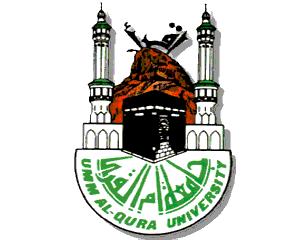 Kingdom of Saudi ArabiaMinistry of Higher EducationUmm Al-Qura UniversityUniversity College in Al-JamoumComputer Dept.Course GoalsProgram OutcomesProgram OutcomesProgram OutcomesProgram OutcomesProgram OutcomesProgram OutcomesProgram OutcomesProgram OutcomesProgram OutcomesProgram OutcomesProgram OutcomesCourse GoalsSOaSObSOcSOdSOeSOfSOgSOhSOiSOjSOk123Relationship of Course Goals to the Program Student OutcomesRelationship of Course Goals to the Program Student OutcomesSOaAn ability to apply knowledge of computing and mathematics appropriate to the disciplineStudents apply knowledge of computer organization and assembly language to a project.SOcAn ability to design, implement and evaluate a computer-based system, process, component, or program to meet desired needs.Students are required design and implement a software project to meet a specification.SOdAn ability to function effectively on teams to accomplish a common goal. Projects are implemented in teams.SOfAn ability to communicate effectively with a range of audiences. In this course students understand the trade-offs between timing and cost when minimizing digital circuits (using Karnaugh maps and Quine–McCluskey techniques).SOjAn ability to apply mathematical foundations, algorithmic principles, and computer science theory in the modeling and design of computer-based systems in a way that demonstrates comprehension of the tradeoffs involved in design choices.Students are required to apply their knowledge of computing to design a solution to a problem using the assembly language.